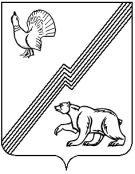 АДМИНИСТРАЦИЯ ГОРОДА ЮГОРСКАХанты-Мансийского автономного округа – Югры ПОСТАНОВЛЕНИЕот 29 апреля 2019 года										№ 884О внесении изменений в постановление администрации города Югорска от 31.10.2018 № 3009 «О муниципальной программе города Югорска«Отдых и оздоровление детей» В связи с уточнением основных мероприятий муниципальной программы города Югорска, в соответствии с постановлением администрации города Югорска от 18.10.2018         № 2876 «О модельной муниципальной программе города Югорска, порядке принятия решения  о разработке муниципальных программ города Югорска, их формирования, утверждения                    и реализации   в соответствии с национальными целями развития»:1. Внести в приложение к постановлению администрации города Югорска от 31.10.2018  № 3009 «О муниципальной программе города Югорска «Отдых и оздоровление детей» следующие изменения:1.1. Строку «Дата утверждения муниципальной программы  (наименование и номер соответствующего муниципального правового акта)» изложить в следующей редакции:«                                                                                                                                         ».1.2. Таблицу 2 изложить  в новой редакции (приложение).2. Опубликовать постановление в официальном печатном издании города Югорска,                  разместить на официальном сайте органов местного самоуправления города Югорска                            и в государственной автоматизированной системе «Управление».3. Настоящее постановление вступает в силу после его официального опубликования. 4.Контроль за выполнением постановления возложить на заместителя главы города Югорска Т.И. Долгодворову.Глава города Югорска			     	                                                        А.В. БородкинПриложениек постановлениюадминистрации города Югорскаот 29 апреля 2019 года № 884Таблица 2Перечень основных мероприятий муниципальной программыНаименование муниципальной программы Отдых и оздоровление детейДата утверждения муниципальной программы (наименование и номер соответствующего нормативного правового акта)Постановление администрации города Югорска от 31.10.2018 № 3009«О муниципальной программе города Югорска «Отдых и оздоровление детей» Номер строкиНомер основного мероприятияОсновные мероприятия муниципальной программы(их связь с целевыми показателями муниципальной программы)Основные мероприятия муниципальной программы(их связь с целевыми показателями муниципальной программы)Ответственный исполнитель/соисполнитель(наименование органа или структурного подразделения, учреждения)Источники финансированияФинансовые затраты на реализацию (тыс. рублей)Финансовые затраты на реализацию (тыс. рублей)Финансовые затраты на реализацию (тыс. рублей)Финансовые затраты на реализацию (тыс. рублей)Финансовые затраты на реализацию (тыс. рублей)Финансовые затраты на реализацию (тыс. рублей)Финансовые затраты на реализацию (тыс. рублей)Финансовые затраты на реализацию (тыс. рублей)Финансовые затраты на реализацию (тыс. рублей)Номер строкиНомер основного мероприятияОсновные мероприятия муниципальной программы(их связь с целевыми показателями муниципальной программы)Основные мероприятия муниципальной программы(их связь с целевыми показателями муниципальной программы)Ответственный исполнитель/соисполнитель(наименование органа или структурного подразделения, учреждения)Источники финансированиявсегов том числе по годам:в том числе по годам:в том числе по годам:в том числе по годам:в том числе по годам:в том числе по годам:в том числе по годам:в том числе по годам:Номер строкиНомер основного мероприятияОсновные мероприятия муниципальной программы(их связь с целевыми показателями муниципальной программы)Основные мероприятия муниципальной программы(их связь с целевыми показателями муниципальной программы)Ответственный исполнитель/соисполнитель(наименование органа или структурного подразделения, учреждения)Источники финансированиявсего20192020202120222023202420252026-2030А12234567891011121311Организация деятельности по кадровому сопровождению отдыха и оздоровления детей(1)Организация деятельности по кадровому сопровождению отдыха и оздоровления детей(1)Управление социальной политики администрации города Югорскавсего14 581,21 220,61 214,61 214,61 214,61 214,61 214,61 214,66 073,011Организация деятельности по кадровому сопровождению отдыха и оздоровления детей(1)Организация деятельности по кадровому сопровождению отдыха и оздоровления детей(1)Управление социальной политики администрации города Югорскафедеральный бюджет0,00,00,00,00,00,00,00,00,021Организация деятельности по кадровому сопровождению отдыха и оздоровления детей(1)Организация деятельности по кадровому сопровождению отдыха и оздоровления детей(1)Управление социальной политики администрации города Югорскабюджет автономного округа0,00,00,00,00,00,00,00,00,031Организация деятельности по кадровому сопровождению отдыха и оздоровления детей(1)Организация деятельности по кадровому сопровождению отдыха и оздоровления детей(1)Управление социальной политики администрации города Югорскаместный бюджет12 760,81 068,91 062,91 062,91 062,91 062,91 062,91 062,95 314,541Организация деятельности по кадровому сопровождению отдыха и оздоровления детей(1)Организация деятельности по кадровому сопровождению отдыха и оздоровления детей(1)Управление социальной политики администрации города Югорскаиные внебюджетные источники1 820,4151,7151,7151,7151,7151,7151,7151,7758,551Организация деятельности по кадровому сопровождению отдыха и оздоровления детей(1)Организация деятельности по кадровому сопровождению отдыха и оздоровления детей(1)Управление образования администрации города Югорскавсего2 040,0170,0170,0170,0170,0170,0170,0170,0850,051Организация деятельности по кадровому сопровождению отдыха и оздоровления детей(1)Организация деятельности по кадровому сопровождению отдыха и оздоровления детей(1)Управление образования администрации города Югорскафедеральный бюджет0,00,00,00,00,00,00,00,00,061Организация деятельности по кадровому сопровождению отдыха и оздоровления детей(1)Организация деятельности по кадровому сопровождению отдыха и оздоровления детей(1)Управление образования администрации города Югорскабюджет автономного округа0,00,00,00,00,00,00,00,00,071Организация деятельности по кадровому сопровождению отдыха и оздоровления детей(1)Организация деятельности по кадровому сопровождению отдыха и оздоровления детей(1)Управление образования администрации города Югорскаместный бюджет2 040,0170,0170,0170,0170,0170,0170,0170,0850,081Организация деятельности по кадровому сопровождению отдыха и оздоровления детей(1)Организация деятельности по кадровому сопровождению отдыха и оздоровления детей(1)Управление образования администрации города Югорскаиные внебюджетные источники0,00,00,00,00,00,00,00,00,091Организация деятельности по кадровому сопровождению отдыха и оздоровления детей(1)Организация деятельности по кадровому сопровождению отдыха и оздоровления детей(1)Управление культуры администрации города Югорскавсего120,010,010,010,010,010,010,010,050,0101Организация деятельности по кадровому сопровождению отдыха и оздоровления детей(1)Организация деятельности по кадровому сопровождению отдыха и оздоровления детей(1)Управление культуры администрации города Югорскафедеральный бюджет0,00,00,00,00,00,00,00,00,0111Организация деятельности по кадровому сопровождению отдыха и оздоровления детей(1)Организация деятельности по кадровому сопровождению отдыха и оздоровления детей(1)Управление культуры администрации города Югорскабюджет автономного округа0,00,00,00,00,00,00,00,00,0121Организация деятельности по кадровому сопровождению отдыха и оздоровления детей(1)Организация деятельности по кадровому сопровождению отдыха и оздоровления детей(1)Управление культуры администрации города Югорскаместный бюджет120,010,010,010,010,010,010,010,050,0131Организация деятельности по кадровому сопровождению отдыха и оздоровления детей(1)Организация деятельности по кадровому сопровождению отдыха и оздоровления детей(1)Управление культуры администрации города Югорскаиные внебюджетные источники0,00,00,00,00,00,00,00,00,014Итого по мероприятию 1Итого по мероприятию 1Итого по мероприятию 1Итого по мероприятию 1всего16 741,21 400,61 394,61 394,61 394,61 394,61 394,61 394,66 973,015Итого по мероприятию 1Итого по мероприятию 1Итого по мероприятию 1Итого по мероприятию 1федеральный бюджет0,00,00,00,00,00,00,00,00,016Итого по мероприятию 1Итого по мероприятию 1Итого по мероприятию 1Итого по мероприятию 1бюджет автономного округа0,00,00,00,00,00,00,00,00,017Итого по мероприятию 1Итого по мероприятию 1Итого по мероприятию 1Итого по мероприятию 1местный бюджет14 920,81 248,91 242,91 242,91 242,91 242,91 242,91 242,96 214,518Итого по мероприятию 1Итого по мероприятию 1Итого по мероприятию 1Итого по мероприятию 1иные внебюджетные источники1 820,4151,7151,7151,7151,7151,7151,7151,7758,5192Организация деятельности по обеспечению безопасных условий при организации отдыха и оздоровления детей(2)Организация деятельности по обеспечению безопасных условий при организации отдыха и оздоровления детей(2)Управление социальной политики администрации города Югорскавсего2 808,0234,0234,0234,0234,0234,0234,0234,01 170,0192Организация деятельности по обеспечению безопасных условий при организации отдыха и оздоровления детей(2)Организация деятельности по обеспечению безопасных условий при организации отдыха и оздоровления детей(2)Управление социальной политики администрации города Югорскафедеральный бюджет0,00,00,00,00,00,00,00,00,0202Организация деятельности по обеспечению безопасных условий при организации отдыха и оздоровления детей(2)Организация деятельности по обеспечению безопасных условий при организации отдыха и оздоровления детей(2)Управление социальной политики администрации города Югорскабюджет автономного округа0,00,00,00,00,00,00,00,00,0212Организация деятельности по обеспечению безопасных условий при организации отдыха и оздоровления детей(2)Организация деятельности по обеспечению безопасных условий при организации отдыха и оздоровления детей(2)Управление социальной политики администрации города Югорскаместный бюджет2 197,2183,1183,1183,1183,1183,1183,1183,1915,5222Организация деятельности по обеспечению безопасных условий при организации отдыха и оздоровления детей(2)Организация деятельности по обеспечению безопасных условий при организации отдыха и оздоровления детей(2)Управление социальной политики администрации города Югорскаиные внебюджетные источники610,850,950,950,950,950,950,950,9254,5232Организация деятельности по обеспечению безопасных условий при организации отдыха и оздоровления детей(2)Организация деятельности по обеспечению безопасных условий при организации отдыха и оздоровления детей(2)Управление образования администрации города Югорскавсего5 899,5508,4490,1490,1490,1490,1490,1490,12 450,5242Организация деятельности по обеспечению безопасных условий при организации отдыха и оздоровления детей(2)Организация деятельности по обеспечению безопасных условий при организации отдыха и оздоровления детей(2)Управление образования администрации города Югорскафедеральный бюджет0,00,00,00,00,00,00,00,00,0252Организация деятельности по обеспечению безопасных условий при организации отдыха и оздоровления детей(2)Организация деятельности по обеспечению безопасных условий при организации отдыха и оздоровления детей(2)Управление образования администрации города Югорскабюджет автономного округа0,00,00,00,00,00,00,00,00,0262Организация деятельности по обеспечению безопасных условий при организации отдыха и оздоровления детей(2)Организация деятельности по обеспечению безопасных условий при организации отдыха и оздоровления детей(2)Управление образования администрации города Югорскаместный бюджет5 642,7487,0468,7468,7468,7468,7468,7468,72 343,5272Организация деятельности по обеспечению безопасных условий при организации отдыха и оздоровления детей(2)Организация деятельности по обеспечению безопасных условий при организации отдыха и оздоровления детей(2)Управление образования администрации города Югорскаиные внебюджетные источники256,821,421,421,421,421,421,421,4107,0282Организация деятельности по обеспечению безопасных условий при организации отдыха и оздоровления детей(2)Организация деятельности по обеспечению безопасных условий при организации отдыха и оздоровления детей(2)Управление культуры администрации города Югорскавсего3 039,6253,3253,3253,3253,3253,3253,3253,31 266,5292Организация деятельности по обеспечению безопасных условий при организации отдыха и оздоровления детей(2)Организация деятельности по обеспечению безопасных условий при организации отдыха и оздоровления детей(2)Управление культуры администрации города Югорскафедеральный бюджет0,00,00,00,00,00,00,00,00,0302Организация деятельности по обеспечению безопасных условий при организации отдыха и оздоровления детей(2)Организация деятельности по обеспечению безопасных условий при организации отдыха и оздоровления детей(2)Управление культуры администрации города Югорскабюджет автономного округа0,00,00,00,00,00,00,00,00,0312Организация деятельности по обеспечению безопасных условий при организации отдыха и оздоровления детей(2)Организация деятельности по обеспечению безопасных условий при организации отдыха и оздоровления детей(2)Управление культуры администрации города Югорскаместный бюджет2 982,0248,5248,5248,5248,5248,5248,5248,51 242,5322Организация деятельности по обеспечению безопасных условий при организации отдыха и оздоровления детей(2)Организация деятельности по обеспечению безопасных условий при организации отдыха и оздоровления детей(2)Управление культуры администрации города Югорскаиные внебюджетные источники57,64,84,84,84,84,84,84,824,033Итого по мероприятию 2Итого по мероприятию 2Итого по мероприятию 2Итого по мероприятию 2всего11 747,1995,7977,4977,4977,4977,4977,4977,44 887,034Итого по мероприятию 2Итого по мероприятию 2Итого по мероприятию 2Итого по мероприятию 2федеральный бюджет0,00,00,00,00,00,00,00,00,035Итого по мероприятию 2Итого по мероприятию 2Итого по мероприятию 2Итого по мероприятию 2бюджет автономного округа0,00,00,00,00,00,00,00,00,036Итого по мероприятию 2Итого по мероприятию 2Итого по мероприятию 2Итого по мероприятию 2местный бюджет10 821,9918,6900,3900,3900,3900,3900,3900,34 501,537Итого по мероприятию 2Итого по мероприятию 2Итого по мероприятию 2Итого по мероприятию 2иные внебюджетные источники925,277,177,177,177,177,177,177,1385,5383Организация и проведение конкурса программ и проектов(3,6)Организация и проведение конкурса программ и проектов(3,6)Управление социальной политики администрации города Югорскавсего1 560,0130,0130,0130,0130,0130,0130,0130,0650,0393Организация и проведение конкурса программ и проектов(3,6)Организация и проведение конкурса программ и проектов(3,6)Управление социальной политики администрации города Югорскафедеральный бюджет0,00,00,00,00,00,00,00,00,0403Организация и проведение конкурса программ и проектов(3,6)Организация и проведение конкурса программ и проектов(3,6)Управление социальной политики администрации города Югорскабюджет автономного округа0,00,00,00,00,00,00,00,00,0413Организация и проведение конкурса программ и проектов(3,6)Организация и проведение конкурса программ и проектов(3,6)Управление социальной политики администрации города Югорскаместный бюджет1 560,0130,0130,0130,0130,0130,0130,0130,0650,0423Организация и проведение конкурса программ и проектов(3,6)Организация и проведение конкурса программ и проектов(3,6)Управление социальной политики администрации города Югорскаиные внебюджетные источники0,00,00,00,00,00,00,00,00,0434Организация оздоровления и лечения детей на базе санатория – профилактория общества с ограниченной ответственностью «Газпром трансгаз Югорск»(4,6,7)Организация оздоровления и лечения детей на базе санатория – профилактория общества с ограниченной ответственностью «Газпром трансгаз Югорск»(4,6,7)Управление социальной политики администрации города Югорскавсего29 720,42 476,72 476,72 476,72 476,72 476,72 476,72 476,712 383,5434Организация оздоровления и лечения детей на базе санатория – профилактория общества с ограниченной ответственностью «Газпром трансгаз Югорск»(4,6,7)Организация оздоровления и лечения детей на базе санатория – профилактория общества с ограниченной ответственностью «Газпром трансгаз Югорск»(4,6,7)Управление социальной политики администрации города Югорскафедеральный бюджет0,00,00,00,00,00,00,00,00,0444Организация оздоровления и лечения детей на базе санатория – профилактория общества с ограниченной ответственностью «Газпром трансгаз Югорск»(4,6,7)Организация оздоровления и лечения детей на базе санатория – профилактория общества с ограниченной ответственностью «Газпром трансгаз Югорск»(4,6,7)Управление социальной политики администрации города Югорскабюджет автономного округа27 391,22 282,62 282,62 282,62 282,62 282,62 282,62 282,611 413,0454Организация оздоровления и лечения детей на базе санатория – профилактория общества с ограниченной ответственностью «Газпром трансгаз Югорск»(4,6,7)Организация оздоровления и лечения детей на базе санатория – профилактория общества с ограниченной ответственностью «Газпром трансгаз Югорск»(4,6,7)Управление социальной политики администрации города Югорскаместный бюджет0,00,00,00,00,00,00,00,00,0464Организация оздоровления и лечения детей на базе санатория – профилактория общества с ограниченной ответственностью «Газпром трансгаз Югорск»(4,6,7)Организация оздоровления и лечения детей на базе санатория – профилактория общества с ограниченной ответственностью «Газпром трансгаз Югорск»(4,6,7)Управление социальной политики администрации города Югорскаиные внебюджетные источники2 329,2194,1194,1194,1194,1194,1194,1194,1970,5475Организация деятельности лагерей с дневным пребыванием детей на базе учреждений и организаций города Югорска, специализированных (профильных) лагерей (палаточный лагерь, лагерь труда и отдыха) и других(1,2,3,6,7)Организация деятельности лагерей с дневным пребыванием детей на базе учреждений и организаций города Югорска, специализированных (профильных) лагерей (палаточный лагерь, лагерь труда и отдыха) и других(1,2,3,6,7)Управление социальной политики администрации города Югорскавсего10 587,6882,3882,3882,3882,3882,3882,3882,34 411,5475Организация деятельности лагерей с дневным пребыванием детей на базе учреждений и организаций города Югорска, специализированных (профильных) лагерей (палаточный лагерь, лагерь труда и отдыха) и других(1,2,3,6,7)Организация деятельности лагерей с дневным пребыванием детей на базе учреждений и организаций города Югорска, специализированных (профильных) лагерей (палаточный лагерь, лагерь труда и отдыха) и других(1,2,3,6,7)Управление социальной политики администрации города Югорскафедеральный бюджет0,00,00,00,00,00,00,00,00,0485Организация деятельности лагерей с дневным пребыванием детей на базе учреждений и организаций города Югорска, специализированных (профильных) лагерей (палаточный лагерь, лагерь труда и отдыха) и других(1,2,3,6,7)Организация деятельности лагерей с дневным пребыванием детей на базе учреждений и организаций города Югорска, специализированных (профильных) лагерей (палаточный лагерь, лагерь труда и отдыха) и других(1,2,3,6,7)Управление социальной политики администрации города Югорскабюджет автономного округа0,00,00,00,00,00,00,00,00,0495Организация деятельности лагерей с дневным пребыванием детей на базе учреждений и организаций города Югорска, специализированных (профильных) лагерей (палаточный лагерь, лагерь труда и отдыха) и других(1,2,3,6,7)Организация деятельности лагерей с дневным пребыванием детей на базе учреждений и организаций города Югорска, специализированных (профильных) лагерей (палаточный лагерь, лагерь труда и отдыха) и других(1,2,3,6,7)Управление социальной политики администрации города Югорскаместный бюджет8 071,2672,6672,6672,6672,6672,6672,6672,63 363,0505Организация деятельности лагерей с дневным пребыванием детей на базе учреждений и организаций города Югорска, специализированных (профильных) лагерей (палаточный лагерь, лагерь труда и отдыха) и других(1,2,3,6,7)Организация деятельности лагерей с дневным пребыванием детей на базе учреждений и организаций города Югорска, специализированных (профильных) лагерей (палаточный лагерь, лагерь труда и отдыха) и других(1,2,3,6,7)Управление социальной политики администрации города Югорскаиные внебюджетные источники2 516,4209,7209,7209,7209,7209,7209,7209,71 048,5515Организация деятельности лагерей с дневным пребыванием детей на базе учреждений и организаций города Югорска, специализированных (профильных) лагерей (палаточный лагерь, лагерь труда и отдыха) и других(1,2,3,6,7)Организация деятельности лагерей с дневным пребыванием детей на базе учреждений и организаций города Югорска, специализированных (профильных) лагерей (палаточный лагерь, лагерь труда и отдыха) и других(1,2,3,6,7)Управление образования администрации города Югорскавсего88 713,67 392,87 392,87 392,87 392,87 392,87 392,87 392,836 964,0515Организация деятельности лагерей с дневным пребыванием детей на базе учреждений и организаций города Югорска, специализированных (профильных) лагерей (палаточный лагерь, лагерь труда и отдыха) и других(1,2,3,6,7)Организация деятельности лагерей с дневным пребыванием детей на базе учреждений и организаций города Югорска, специализированных (профильных) лагерей (палаточный лагерь, лагерь труда и отдыха) и других(1,2,3,6,7)Управление образования администрации города Югорскафедеральный бюджет0,00,00,00,00,00,00,00,00,0525Организация деятельности лагерей с дневным пребыванием детей на базе учреждений и организаций города Югорска, специализированных (профильных) лагерей (палаточный лагерь, лагерь труда и отдыха) и других(1,2,3,6,7)Организация деятельности лагерей с дневным пребыванием детей на базе учреждений и организаций города Югорска, специализированных (профильных) лагерей (палаточный лагерь, лагерь труда и отдыха) и других(1,2,3,6,7)Управление образования администрации города Югорскабюджет автономного округа53 602,84 466,94 466,94 466,94 466,94 466,94 466,94 466,922 334,5535Организация деятельности лагерей с дневным пребыванием детей на базе учреждений и организаций города Югорска, специализированных (профильных) лагерей (палаточный лагерь, лагерь труда и отдыха) и других(1,2,3,6,7)Организация деятельности лагерей с дневным пребыванием детей на базе учреждений и организаций города Югорска, специализированных (профильных) лагерей (палаточный лагерь, лагерь труда и отдыха) и других(1,2,3,6,7)Управление образования администрации города Югорскаместный бюджет18 685,21 557,11 557,11 557,11 557,11 557,11 557,11 557,17 785,5545Организация деятельности лагерей с дневным пребыванием детей на базе учреждений и организаций города Югорска, специализированных (профильных) лагерей (палаточный лагерь, лагерь труда и отдыха) и других(1,2,3,6,7)Организация деятельности лагерей с дневным пребыванием детей на базе учреждений и организаций города Югорска, специализированных (профильных) лагерей (палаточный лагерь, лагерь труда и отдыха) и других(1,2,3,6,7)Управление образования администрации города Югорскаиные внебюджетные источники16 425,61 368,81 368,81 368,81 368,81 368,81 368,81 368,86 844,0555Организация деятельности лагерей с дневным пребыванием детей на базе учреждений и организаций города Югорска, специализированных (профильных) лагерей (палаточный лагерь, лагерь труда и отдыха) и других(1,2,3,6,7)Организация деятельности лагерей с дневным пребыванием детей на базе учреждений и организаций города Югорска, специализированных (профильных) лагерей (палаточный лагерь, лагерь труда и отдыха) и других(1,2,3,6,7)Управление культуры администрации города Югорскавсего6 897,6574,8574,8574,8574,8574,8574,8574,82 874,0555Организация деятельности лагерей с дневным пребыванием детей на базе учреждений и организаций города Югорска, специализированных (профильных) лагерей (палаточный лагерь, лагерь труда и отдыха) и других(1,2,3,6,7)Организация деятельности лагерей с дневным пребыванием детей на базе учреждений и организаций города Югорска, специализированных (профильных) лагерей (палаточный лагерь, лагерь труда и отдыха) и других(1,2,3,6,7)Управление культуры администрации города Югорскафедеральный бюджет0,00,00,00,00,00,00,00,00,0565Организация деятельности лагерей с дневным пребыванием детей на базе учреждений и организаций города Югорска, специализированных (профильных) лагерей (палаточный лагерь, лагерь труда и отдыха) и других(1,2,3,6,7)Организация деятельности лагерей с дневным пребыванием детей на базе учреждений и организаций города Югорска, специализированных (профильных) лагерей (палаточный лагерь, лагерь труда и отдыха) и других(1,2,3,6,7)Управление культуры администрации города Югорскабюджет автономного округа0,00,00,00,00,00,00,00,00,0575Организация деятельности лагерей с дневным пребыванием детей на базе учреждений и организаций города Югорска, специализированных (профильных) лагерей (палаточный лагерь, лагерь труда и отдыха) и других(1,2,3,6,7)Организация деятельности лагерей с дневным пребыванием детей на базе учреждений и организаций города Югорска, специализированных (профильных) лагерей (палаточный лагерь, лагерь труда и отдыха) и других(1,2,3,6,7)Управление культуры администрации города Югорскаместный бюджет498,041,541,541,541,541,541,541,5207,5585Организация деятельности лагерей с дневным пребыванием детей на базе учреждений и организаций города Югорска, специализированных (профильных) лагерей (палаточный лагерь, лагерь труда и отдыха) и других(1,2,3,6,7)Организация деятельности лагерей с дневным пребыванием детей на базе учреждений и организаций города Югорска, специализированных (профильных) лагерей (палаточный лагерь, лагерь труда и отдыха) и других(1,2,3,6,7)Управление культуры администрации города Югорскаиные внебюджетные источники6 399,6533,3533,3533,3533,3533,3533,3533,32 666,559Итого по мероприятию 5Итого по мероприятию 5Итого по мероприятию 5Итого по мероприятию 5всего106 198,88 849,98 849,98 849,98 849,98 849,98 849,98 849,944 249,560Итого по мероприятию 5Итого по мероприятию 5Итого по мероприятию 5Итого по мероприятию 5федеральный бюджет0,00,00,0,0,00,00,00,00,00,061Итого по мероприятию 5Итого по мероприятию 5Итого по мероприятию 5Итого по мероприятию 5бюджет автономного округа53 602,84 466,94 466,94 466,94 466,94 466,94 466,94 466,922 334,562Итого по мероприятию 5Итого по мероприятию 5Итого по мероприятию 5Итого по мероприятию 5местный бюджет27 254,42 271,22 271,22 271,22 271,22 271,22 271,22 271,211 356,063Итого по мероприятию 5Итого по мероприятию 5Итого по мероприятию 5Итого по мероприятию 5иные внебюджетные источники25 341,62 111,82 111,82 111,82 111,82 111,82 111,82 111,810 559,0646Организация отдыха и оздоровления детей в климатически благоприятных зонах России и за ее пределами(5,6,7)Организация отдыха и оздоровления детей в климатически благоприятных зонах России и за ее пределами(5,6,7)Управление социальной политики администрации города Югорскавсего153 230,412 769,212 769,212 769,212 769,212 769,212 769,212 769,263 846,0646Организация отдыха и оздоровления детей в климатически благоприятных зонах России и за ее пределами(5,6,7)Организация отдыха и оздоровления детей в климатически благоприятных зонах России и за ее пределами(5,6,7)Управление социальной политики администрации города Югорскафедеральный бюджет0,00,00,00,00,00,00,00,00,0656Организация отдыха и оздоровления детей в климатически благоприятных зонах России и за ее пределами(5,6,7)Организация отдыха и оздоровления детей в климатически благоприятных зонах России и за ее пределами(5,6,7)Управление социальной политики администрации города Югорскабюджет автономного округа82 860,06 905,06 905,06 905,06 905,06 905,06 905,06 905,034 525,0666Организация отдыха и оздоровления детей в климатически благоприятных зонах России и за ее пределами(5,6,7)Организация отдыха и оздоровления детей в климатически благоприятных зонах России и за ее пределами(5,6,7)Управление социальной политики администрации города Югорскаместный бюджет3 120,0260,0260,0260,0260,0260,0260,0260,01 300,0676Организация отдыха и оздоровления детей в климатически благоприятных зонах России и за ее пределами(5,6,7)Организация отдыха и оздоровления детей в климатически благоприятных зонах России и за ее пределами(5,6,7)Управление социальной политики администрации города Югорскаиные внебюджетные источники67 250,45 604,25 604,25 604,25 604,25 604,25 604,25 604,228 021,068ВСЕГО ПО МУНИЦИПАЛЬНОЙ ПРОГРАММЕВСЕГО ПО МУНИЦИПАЛЬНОЙ ПРОГРАММЕВСЕГО ПО МУНИЦИПАЛЬНОЙ ПРОГРАММЕВСЕГО ПО МУНИЦИПАЛЬНОЙ ПРОГРАММЕвсего319 197,926 622,126 597,826 597,826 597,826 597,826 597,826 597,8132 989,068ВСЕГО ПО МУНИЦИПАЛЬНОЙ ПРОГРАММЕВСЕГО ПО МУНИЦИПАЛЬНОЙ ПРОГРАММЕВСЕГО ПО МУНИЦИПАЛЬНОЙ ПРОГРАММЕВСЕГО ПО МУНИЦИПАЛЬНОЙ ПРОГРАММЕфедеральный бюджет0,00,00,00,00,00,00,00,00,069ВСЕГО ПО МУНИЦИПАЛЬНОЙ ПРОГРАММЕВСЕГО ПО МУНИЦИПАЛЬНОЙ ПРОГРАММЕВСЕГО ПО МУНИЦИПАЛЬНОЙ ПРОГРАММЕВСЕГО ПО МУНИЦИПАЛЬНОЙ ПРОГРАММЕбюджет автономного округа163 854,013 654,513 654,513 654,513 654,513 654,513 654,513 654,568 272,570ВСЕГО ПО МУНИЦИПАЛЬНОЙ ПРОГРАММЕВСЕГО ПО МУНИЦИПАЛЬНОЙ ПРОГРАММЕВСЕГО ПО МУНИЦИПАЛЬНОЙ ПРОГРАММЕВСЕГО ПО МУНИЦИПАЛЬНОЙ ПРОГРАММЕместный бюджет57 677,14 828,74 804,44 804,44 804,44 804,44 804,44 804,424 022,071ВСЕГО ПО МУНИЦИПАЛЬНОЙ ПРОГРАММЕВСЕГО ПО МУНИЦИПАЛЬНОЙ ПРОГРАММЕВСЕГО ПО МУНИЦИПАЛЬНОЙ ПРОГРАММЕВСЕГО ПО МУНИЦИПАЛЬНОЙ ПРОГРАММЕиные внебюджетные источники97 666,88 138,98 138,98 138,98 138,98 138,98 138,98 138,940 694,572в том числе:в том числе:в том числе:в том числе:73инвестиции в объекты муниципальной собственностиинвестиции в объекты муниципальной собственностиинвестиции в объекты муниципальной собственностиинвестиции в объекты муниципальной собственностивсего0,00,00,00,00,00,00,00,00,074инвестиции в объекты муниципальной собственностиинвестиции в объекты муниципальной собственностиинвестиции в объекты муниципальной собственностиинвестиции в объекты муниципальной собственностифедеральный бюджет00,00,00,00,00,00,00,00,075инвестиции в объекты муниципальной собственностиинвестиции в объекты муниципальной собственностиинвестиции в объекты муниципальной собственностиинвестиции в объекты муниципальной собственностибюджет автономного округа0,00,00,00,00,00,00,00,00,076инвестиции в объекты муниципальной собственностиинвестиции в объекты муниципальной собственностиинвестиции в объекты муниципальной собственностиинвестиции в объекты муниципальной собственностиместный бюджет0,00,00,00,00,00,00,00,00,077инвестиции в объекты муниципальной собственностиинвестиции в объекты муниципальной собственностиинвестиции в объекты муниципальной собственностиинвестиции в объекты муниципальной собственностииные внебюджетные источники0,00,00,00,00,00,00,00,00,078В том числе:В том числе:В том числе:В том числе:79Проекты, портфели проектов (в том числе направленные на реализацию национальных и федеральных проектов Российской Федерации и ХМАО-Югры, муниципальных проектов реализуемых в составе муниципальной программы):Проекты, портфели проектов (в том числе направленные на реализацию национальных и федеральных проектов Российской Федерации и ХМАО-Югры, муниципальных проектов реализуемых в составе муниципальной программы):Проекты, портфели проектов (в том числе направленные на реализацию национальных и федеральных проектов Российской Федерации и ХМАО-Югры, муниципальных проектов реализуемых в составе муниципальной программы):Проекты, портфели проектов (в том числе направленные на реализацию национальных и федеральных проектов Российской Федерации и ХМАО-Югры, муниципальных проектов реализуемых в составе муниципальной программы):всего0,00,00,00,00,00,00,00,00,080Проекты, портфели проектов (в том числе направленные на реализацию национальных и федеральных проектов Российской Федерации и ХМАО-Югры, муниципальных проектов реализуемых в составе муниципальной программы):Проекты, портфели проектов (в том числе направленные на реализацию национальных и федеральных проектов Российской Федерации и ХМАО-Югры, муниципальных проектов реализуемых в составе муниципальной программы):Проекты, портфели проектов (в том числе направленные на реализацию национальных и федеральных проектов Российской Федерации и ХМАО-Югры, муниципальных проектов реализуемых в составе муниципальной программы):Проекты, портфели проектов (в том числе направленные на реализацию национальных и федеральных проектов Российской Федерации и ХМАО-Югры, муниципальных проектов реализуемых в составе муниципальной программы):федеральный бюджет0,00,00,00,00,00,00,00,00,081Проекты, портфели проектов (в том числе направленные на реализацию национальных и федеральных проектов Российской Федерации и ХМАО-Югры, муниципальных проектов реализуемых в составе муниципальной программы):Проекты, портфели проектов (в том числе направленные на реализацию национальных и федеральных проектов Российской Федерации и ХМАО-Югры, муниципальных проектов реализуемых в составе муниципальной программы):Проекты, портфели проектов (в том числе направленные на реализацию национальных и федеральных проектов Российской Федерации и ХМАО-Югры, муниципальных проектов реализуемых в составе муниципальной программы):Проекты, портфели проектов (в том числе направленные на реализацию национальных и федеральных проектов Российской Федерации и ХМАО-Югры, муниципальных проектов реализуемых в составе муниципальной программы):бюджет автономного округа0,00,00,00,00,00,00,00,00,082Проекты, портфели проектов (в том числе направленные на реализацию национальных и федеральных проектов Российской Федерации и ХМАО-Югры, муниципальных проектов реализуемых в составе муниципальной программы):Проекты, портфели проектов (в том числе направленные на реализацию национальных и федеральных проектов Российской Федерации и ХМАО-Югры, муниципальных проектов реализуемых в составе муниципальной программы):Проекты, портфели проектов (в том числе направленные на реализацию национальных и федеральных проектов Российской Федерации и ХМАО-Югры, муниципальных проектов реализуемых в составе муниципальной программы):Проекты, портфели проектов (в том числе направленные на реализацию национальных и федеральных проектов Российской Федерации и ХМАО-Югры, муниципальных проектов реализуемых в составе муниципальной программы):местный бюджет0,00,00,00,00,00,00,00,00,083Проекты, портфели проектов (в том числе направленные на реализацию национальных и федеральных проектов Российской Федерации и ХМАО-Югры, муниципальных проектов реализуемых в составе муниципальной программы):Проекты, портфели проектов (в том числе направленные на реализацию национальных и федеральных проектов Российской Федерации и ХМАО-Югры, муниципальных проектов реализуемых в составе муниципальной программы):Проекты, портфели проектов (в том числе направленные на реализацию национальных и федеральных проектов Российской Федерации и ХМАО-Югры, муниципальных проектов реализуемых в составе муниципальной программы):Проекты, портфели проектов (в том числе направленные на реализацию национальных и федеральных проектов Российской Федерации и ХМАО-Югры, муниципальных проектов реализуемых в составе муниципальной программы):иные внебюджетные источники0,00,00,00,00,00,00,00,00,084в том числе инвестиции в объекты муниципальной собственностив том числе инвестиции в объекты муниципальной собственностив том числе инвестиции в объекты муниципальной собственностив том числе инвестиции в объекты муниципальной собственностивсего0,00,00,00,00,00,00,00,00,085в том числе инвестиции в объекты муниципальной собственностив том числе инвестиции в объекты муниципальной собственностив том числе инвестиции в объекты муниципальной собственностив том числе инвестиции в объекты муниципальной собственностифедеральный бюджет0,00,00,00,00,00,00,00,00,086в том числе инвестиции в объекты муниципальной собственностив том числе инвестиции в объекты муниципальной собственностив том числе инвестиции в объекты муниципальной собственностив том числе инвестиции в объекты муниципальной собственностибюджет автономного округа0,00,00,00,00,00,00,00,00,087в том числе инвестиции в объекты муниципальной собственностив том числе инвестиции в объекты муниципальной собственностив том числе инвестиции в объекты муниципальной собственностив том числе инвестиции в объекты муниципальной собственностиместный бюджет0,00,00,00,00,00,00,00,00,088в том числе инвестиции в объекты муниципальной собственностив том числе инвестиции в объекты муниципальной собственностив том числе инвестиции в объекты муниципальной собственностив том числе инвестиции в объекты муниципальной собственностииные внебюджетные источники0,00,00,00,00,00,00,00,00,089Инвестиции в объекты муниципальной собственности (за исключением инвестиций в объекты муниципальной собственности по проектам, портфелям проектов)Инвестиции в объекты муниципальной собственности (за исключением инвестиций в объекты муниципальной собственности по проектам, портфелям проектов)Инвестиции в объекты муниципальной собственности (за исключением инвестиций в объекты муниципальной собственности по проектам, портфелям проектов)Инвестиции в объекты муниципальной собственности (за исключением инвестиций в объекты муниципальной собственности по проектам, портфелям проектов)всего0,00,00,00,00,00,00,00,00,090Инвестиции в объекты муниципальной собственности (за исключением инвестиций в объекты муниципальной собственности по проектам, портфелям проектов)Инвестиции в объекты муниципальной собственности (за исключением инвестиций в объекты муниципальной собственности по проектам, портфелям проектов)Инвестиции в объекты муниципальной собственности (за исключением инвестиций в объекты муниципальной собственности по проектам, портфелям проектов)Инвестиции в объекты муниципальной собственности (за исключением инвестиций в объекты муниципальной собственности по проектам, портфелям проектов)федеральный бюджет0,00,00,00,00,00,00,00,00,091Инвестиции в объекты муниципальной собственности (за исключением инвестиций в объекты муниципальной собственности по проектам, портфелям проектов)Инвестиции в объекты муниципальной собственности (за исключением инвестиций в объекты муниципальной собственности по проектам, портфелям проектов)Инвестиции в объекты муниципальной собственности (за исключением инвестиций в объекты муниципальной собственности по проектам, портфелям проектов)Инвестиции в объекты муниципальной собственности (за исключением инвестиций в объекты муниципальной собственности по проектам, портфелям проектов)бюджет автономного округа0,00,00,00,00,00,00,00,00,092Инвестиции в объекты муниципальной собственности (за исключением инвестиций в объекты муниципальной собственности по проектам, портфелям проектов)Инвестиции в объекты муниципальной собственности (за исключением инвестиций в объекты муниципальной собственности по проектам, портфелям проектов)Инвестиции в объекты муниципальной собственности (за исключением инвестиций в объекты муниципальной собственности по проектам, портфелям проектов)Инвестиции в объекты муниципальной собственности (за исключением инвестиций в объекты муниципальной собственности по проектам, портфелям проектов)местный бюджет0,00,00,00,00,00,00,00,00,093Инвестиции в объекты муниципальной собственности (за исключением инвестиций в объекты муниципальной собственности по проектам, портфелям проектов)Инвестиции в объекты муниципальной собственности (за исключением инвестиций в объекты муниципальной собственности по проектам, портфелям проектов)Инвестиции в объекты муниципальной собственности (за исключением инвестиций в объекты муниципальной собственности по проектам, портфелям проектов)Инвестиции в объекты муниципальной собственности (за исключением инвестиций в объекты муниципальной собственности по проектам, портфелям проектов)иные внебюджетные источники0,00,00,00,00,00,00,00,00,094Прочие расходыПрочие расходыПрочие расходыПрочие расходывсего319 197,926 622,126 597,826 597,826 597,826 597,826 597,826 597,8132 989,095Прочие расходыПрочие расходыПрочие расходыПрочие расходыфедеральный бюджет0,00,00,00,00,00,00,00,00,096Прочие расходыПрочие расходыПрочие расходыПрочие расходыбюджет автономного округа163 854,013 654,513 654,513 654,513 654,513 654,513 654,513 654,568 272,597Прочие расходыПрочие расходыПрочие расходыПрочие расходыместный бюджет57 677,14 828,74 804,44 804,44 804,44 804,44 804,44 804,424 022,098Прочие расходыПрочие расходыПрочие расходыПрочие расходыиные внебюджетные источники97 666,88 138,98 138,98 138,98 138,98 138,98 138,98 138,940 694,599В том числе:В том числе:В том числе:В том числе:100Ответственный исполнительОтветственный исполнительУправление социальной политики администрации города ЮгорскаУправление социальной политики администрации города Югорскавсего212 487,617 712,817 706,817 706,817 706,817 706,817 706,817 706,888 534,0101Ответственный исполнительОтветственный исполнительУправление социальной политики администрации города ЮгорскаУправление социальной политики администрации города Югорскафедеральный бюджет0,00,00,00,00,00,00,00,00,0102Ответственный исполнительОтветственный исполнительУправление социальной политики администрации города ЮгорскаУправление социальной политики администрации города Югорскабюджет автономного округа110 251,29 187,69 187,69 187,69 187,69 187,69 187,69 187,645 938,0103Ответственный исполнительОтветственный исполнительУправление социальной политики администрации города ЮгорскаУправление социальной политики администрации города Югорскаместный бюджет27 709,22 314,62 308,62 308,62 308,62 308,62 308,62 308,611 543,0104Ответственный исполнительОтветственный исполнительУправление социальной политики администрации города ЮгорскаУправление социальной политики администрации города Югорскаиные внебюджетные источники74 527,26 210,66 210,66 210,66 210,66 210,66 210,66 210,631 053,0105Соисполнитель 1Соисполнитель 1Управление образования администрации города ЮгорскаУправление образования администрации города Югорскавсего96 653,18 071,28 052,98 052,98 052,98 052,98 052,98 052,940 264,5105Соисполнитель 1Соисполнитель 1Управление образования администрации города ЮгорскаУправление образования администрации города Югорскафедеральный бюджет0,00,00,00,00,00,00,00,00,0106Соисполнитель 1Соисполнитель 1Управление образования администрации города ЮгорскаУправление образования администрации города Югорскабюджет автономного округа53 602,84 466,94 466,94 466,94 466,94 466,94 466,94 466,922 334,5107Соисполнитель 1Соисполнитель 1Управление образования администрации города ЮгорскаУправление образования администрации города Югорскаместный бюджет26 367,92 214,12 195,82 195,82 195,82 195,82 195,82 195,810 979,0108Соисполнитель 1Соисполнитель 1Управление образования администрации города ЮгорскаУправление образования администрации города Югорскаиные внебюджетные источники16 682,41 390,21 390,21 390,21 390,21 390,21 390,21 390,26 951,0109Соисполнитель 2Соисполнитель 2Управление культуры администрации города ЮгорскаУправление культуры администрации города Югорскавсего10 057,2838,1838,1838,1838,1838,1838,1838,14 190,5109Соисполнитель 2Соисполнитель 2Управление культуры администрации города ЮгорскаУправление культуры администрации города Югорскафедеральный бюджет0,00,00,00,00,00,00,00,00,0110Соисполнитель 2Соисполнитель 2Управление культуры администрации города ЮгорскаУправление культуры администрации города Югорскабюджет автономного округа0,00,00,00,00,00,00,00,00,0111Соисполнитель 2Соисполнитель 2Управление культуры администрации города ЮгорскаУправление культуры администрации города Югорскаместный бюджет3 600,0300,0300,0300,0300,0300,0300,0300,01 500,0112Соисполнитель 2Соисполнитель 2Управление культуры администрации города ЮгорскаУправление культуры администрации города Югорскаиные внебюджетные источники6 457,2538,1538,1538,1538,1538,1538,1538,12 690,5